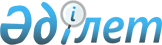 О внесении изменений в постановления Правления Национального Банка Республики Казахстан от 30 мая 2016 года № 136 "Об утверждении Перечня финансовых продуктов, об утверждении которых финансовая организация уведомляет уполномоченный орган по регулированию, контролю и надзору финансового рынка и финансовых организаций" и от 30 мая 2016 года № 137 "Об утверждении Правил уведомления уполномоченного органа по регулированию, контролю и надзору финансового рынка и финансовых организаций об утверждении финансовых продуктов финансовыми организациями, а также перечня документов, прилагаемых к уведомлению"Постановление Правления Агентства Республики Казахстан по регулированию и развитию финансового рынка от 22 февраля 2021 года № 35. Зарегистрировано в Министерстве юстиции Республики Казахстан 25 февраля 2021 года № 22256
      В соответствии со статьей 31-1 Закона Республики Казахстан от 31 августа 1995 года "О банках и банковской деятельности в Республике Казахстан", статьей 31-1 Закона Республики Казахстан от 18 декабря 2000 года "О страховой деятельности", статьей 31-1 Закона Республики Казахстан от 2 июля 2003 года "О рынке ценных бумаг", статьей 31-1 Закона Республики Казахстан, от 26 ноября 2012 года "О микрофинансовой деятельности", пунктом 2 статьи 12 Закона Республики Казахстан от 16 мая 2014 года "О разрешениях и уведомлениях" Правление Агентства Республики Казахстан по регулированию и развитию финансового рынка ПОСТАНОВЛЯЕТ:
      1. Внести в постановление Правления Национального Банка Республики Казахстан от 30 мая 2016 года № 136 "Об утверждении Перечня финансовых продуктов, об утверждении которых финансовая организация уведомляет уполномоченный орган по регулированию, контролю и надзору финансового рынка и финансовых организаций" (зарегистрировано в Реестре государственной регистрации нормативных правовых актов под № 13852, опубликовано 19 июля 2016 года в Информационно-правовой системе нормативных правовых актов "Әділет") следующие изменения:
      преамбулу изложить в следующей редакции:
      "В соответствии со статьей 31-1 Закона Республики Казахстан от 31 августа 1995 года "О банках и банковской деятельности в Республике Казахстан", статьей 31-1 Закона Республики Казахстан от 18 декабря 2000 года "О страховой деятельности", статьей 31-1 Закона Республики Казахстан от 2 июля 2003 года "О рынке ценных бумаг", статьей 31-1 Закона Республики Казахстан от 26 ноября 2012 года "О микрофинансовой деятельности" Правление Агентства Республики Казахстан по регулированию и развитию финансового рынка ПОСТАНОВЛЯЕТ:";
      в Перечне финансовых продуктов, об утверждении которых финансовая организация уведомляет уполномоченный орган по регулированию, контролю и надзору финансового рынка и финансовых организаций, утвержденном указанным постановлением:
      абзац первый изложить в следующей редакции:
      "Финансовая организация, в том числе филиал банка-нерезидента Республики Казахстан, филиал страховой (перестраховочной) организации-нерезидента Республики Казахстан, уведомляет уполномоченный орган по регулированию, контролю и надзору финансового рынка и финансовых организаций об утверждении следующих предлагаемых финансовых продуктов:";
      подпункты 1), 2) и 3) изложить в следующей редакции:
      "1) займы физическим лицам, обеспеченные залогом недвижимого имущества, не связанные с осуществлением предпринимательской деятельности, микрокредиты, обеспеченные залогом недвижимого имущества;
      2) займы физическим лицам, не обеспеченные залогом, не связанные с осуществлением предпринимательской деятельности, микрокредиты, не обеспеченные залогом;
      3) займы физическим лицам на приобретение автомобильного транспорта обеспеченные залогом автомобильного транспорта, микрокредиты, обеспеченные залогом движимого имущества;".
      2. Внести в постановление Правления Национального Банка Республики Казахстан от 30 мая 2016 года № 137 "Об утверждении Правил уведомления уполномоченного органа по регулированию, контролю и надзору финансового рынка и финансовых организаций об утверждении финансовых продуктов финансовыми организациями, а также перечня документов, прилагаемых к уведомлению" (зарегистрировано в Реестре государственной регистрации нормативных правовых актов под № 14221, опубликовано 3 октября 2016 года в Информационно-правовой системе нормативных правовых актов "Әділет"), следующее изменение:
      в Правилах уведомления уполномоченного органа по регулированию, контролю и надзору финансового рынка и финансовых организаций об утверждении финансовых продуктов финансовыми организациями, а также перечне документов, прилагаемых к уведомлению, утвержденных указанным постановлением:
      пункт 1 изложить в следующей редакции:
      "1. Настоящие Правила уведомления уполномоченного органа по регулированию, контролю и надзору финансового рынка и финансовых организаций об утверждении финансовых продуктов финансовыми организациями, а также перечень документов, прилагаемых к уведомлению (далее – Правила) разработаны в соответствии со статьей 31-1 Закона Республики Казахстан от 31 августа 1995 года "О банках и банковской деятельности в Республике Казахстан", статьей 31-1 Закона Республики Казахстан от 18 декабря 2000 года "О страховой деятельности", статьей 31-1 Закона Республики Казахстан от 2 июля 2003 года "О рынке ценных бумаг", статьей 31-1 Закона Республики Казахстан, от 26 ноября 2012 года "О микрофинансовой деятельности", пунктом 2 статьи 12 Закона Республики Казахстан от 16 мая 2014 года "О разрешениях и уведомлениях" и определяет порядок уведомления финансовыми организациями уполномоченного органа по регулированию, контролю и надзору финансового рынка и финансовых организаций (далее – уполномоченный орган) об утверждении финансовых продуктов и перечень документов, прилагаемых к уведомлению.
      Требования Правил распространяются также на филиалы банков - нерезидентов Республики Казахстан, филиалы страховых (перестраховочных) организаций-нерезидентов Республики Казахстан.".
      3. Признать утратившим силу постановление Правления Национального Банка Республики Казахстан от 19 декабря 2019 года № 237 "Об утверждении Правил уведомления государственного органа, осуществляющего государственное регулирование, контроль и надзор финансового рынка и финансовых организаций, об утверждении услуг по предоставлению микрокредитов организацией, осуществляющей микрофинансовую деятельность, а также перечня документов, прилагаемых к уведомлению" (зарегистрировано в Реестре государственной регистрации нормативных правовых актов под № 19777, опубликовано 31 декабря 2019 года в Эталонном контрольном банке нормативных правовых актов Республики Казахстан). 
      4. Департаменту защиты прав потребителей финансовых услуг в установленном законодательством Республики Казахстан порядке обеспечить:
      1) совместно с Юридическим департаментом государственную регистрацию настоящего постановления в Министерстве юстиции Республики Казахстан;
      2) размещение настоящего постановления на официальном интернет-ресурсе Агентства Республики Казахстан по регулированию и развитию финансового рынка после его официального опубликования;
      3) в течение десяти рабочих дней после государственной регистрации настоящего постановления представление в Юридический департамент сведений об исполнении мероприятия, предусмотренного подпунктом 2) настоящего пункта.
      5. Контроль за исполнением настоящего постановления возложить на курирующего заместителя Председателя Агентства Республики Казахстан по регулированию и развитию финансового рынка.
      6. Настоящее постановление вводится в действие по истечении двадцати одного календарного дня после дня его первого официального опубликования. 
      "СОГЛАСОВАНО"
Министерство цифрового развития, инноваций
и аэрокосмической промышленности 
Республики Казахстан
"__" "__________" 2021 года
      "СОГЛАСОВАНО"
Министерство национальной экономики
Республики Казахстан
"__" "__________" 2021 года
					© 2012. РГП на ПХВ «Институт законодательства и правовой информации Республики Казахстан» Министерства юстиции Республики Казахстан
				
      Председатель Агентства Республики Казахстан 
по регулированию и развитию финансового рынка 

М. Абылкасымова
